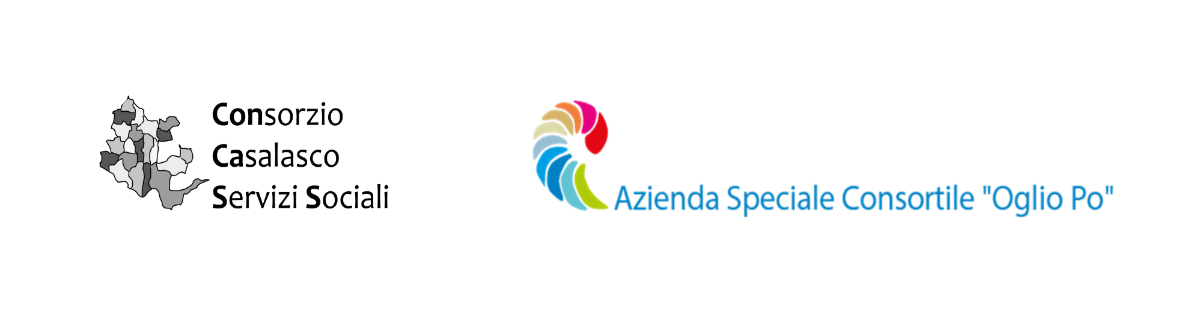 SCHEDA VALUTAZIONE DOMANDE B2 MINORIVALUTAZIONE DEL CAREGIVERCAREGIVER BURDEN INVENTORYLa CBI è uno strumento di valutazione del carico assistenziale, in grado di analizzarne l’aspetto multidimensionale, elaborato per i caregiver di pazienti affetti da malattia di Alzheimer e demenze.È uno strumento self-report, compilato dal caregiver principale, ossia il familiare o l’operatore che maggiormente sostiene il carico dell’assistenza al malato. Al caregiver è richiesto di rispondere barrando la casella che più si avvicina alla sua condizione o impressione personale.È uno strumento di rapida compilazione e di semplice comprensione.Suddivisa in 5 sezioni, consente di valutare fattori diversi dello stress: carico oggettivo, carico psicologico, carico fisico, carico sociale, carico emotivo.- il burden dipendente dal tempo richiesto dall’assistenza (item 1-5), che descrive il carico associato alla restrizione di tempo per il caregiver;- il burden evolutivo (item 6-10), inteso come la percezione del caregiver di sentirsi tagliato fuori, rispetto alle aspettative e alle opportunità dei propri coetanei;- il burden fisico (item 11-14), che descrive le sensazioni di fatica cronica e problemi di salute somatica;- il burden sociale (item 15-19), che descrive la percezione di un conflitto di ruolo;- il burden emotivo (item 20-24), che descrive i sentimenti verso il paziente, che possono essere indotti da comportamenti imprevedibili e bizzarri.La CBI permette di ottenere un profilo grafico del burden del caregiver nei diversi domini, per confrontare diversi soggetti e per osservare immediatamente le variazioni nel tempo del burden.I caregiver con lo stesso punteggio totale possono presentare diversi modelli di burden. Questi diversi profili sono rivolti ai diversi bisogni sociali e psicologici dei caregiver e rappresentano i differenti obiettivi di diversi metodi di intervento pianificati per dare sollievo agli specifici punti deboli specificati nel test.Le minori affidabilità del test si riscontrano a proposito del carico emotivo e sociale.CAREGIVER BURDEN INVENTORY (CBI) (Novak M. e Guest C., Gerontologist, 29, 798-803, 1989)Le domande si riferiscono a Lei che assiste il suo congiunto malato; risponda segnando con una croce la casella che più si avvicina alla sua condizione o alla sua personale impressione.0= per nulla	1= un poco	2= moderatamente	3= parecchio	4= moltoTOT. PUNTEGGIOCBI………………………………ADLIADLSUPPORTO DELLA RETE SOCIALEVALUTAZIONE CONDIZIONE ABITATIVA ED AMBIENTE DI VITAVALUTAZIONE FINALEDETERMINAZIONE VALORE BUONO MENSILE BENEFICIARIO/A CAREGIVER FAMILIAREPROT. N. COGNOME BENEFICIARIO/ANOME BENEFICIARIO/ACOMUNE DI RESIDENZATIPOLOGIA MISURA B2COMPOSIZIONE ÉQUIPE VALUTAZIONE------T01234TOT.T-D1Il mio familiare necessita del mio aiuto per svolgere molte delle abituali attivitàquotidianeT-D2Il mio familiare è dipendente da meT-D3Devo vigilarlo costantementeT-D4Devo assisterlo anche per molte delle più semplici attività quotidiane(vestirlo, lavarlo, uso dei servizi igienici)T-D5Non riesco ad avere un minuto di libertà dai miei compiti di assistenzaTOT.S01234TOT.S 6Sento che mi sto perdendo la vitaS 7Desidererei poter fuggire da questa situazioneS 8La mia vita sociale ne ha risentitoS 9Mi sento emotivamente svuotato a causa del mio ruolo diassistenteS 10Mi sarei aspettato qualcosa di diverso a questo punto dellamia vitaTOT.F01234TOT.F 11Non riesco a dormire a sufficienzaF 12La mia salute ne ha risentitoF 13Il compito di assisterlo mi ha resa più fragile di saluteF 14Sono fisicamente stancaTOT.D01234TOT.D 15Non vado d’accordo con gli altri membri della famiglia come di consuetoD 16I miei sforzi non sono considerati dagli altri familiariD 17Ho avuto problemi con il coniugeD 18Sul lavoro non rendo come di consuetoD 19Provo risentimento verso dei miei familiari che potrebberodarmi una mano ma non lo fannoTOT.E01234TOT.E 20Mi sento in imbarazzo a causa del comportamento del mio familiareE 21Mi vergogno di lui/leiE 22Provo del risentimento nei suoi confrontiE 23Non mi sento a mio agio quando ho amici a casaE 24Mi arrabbio per le mie reazioni nei suoi riguardiTOT.A) FARE IL BAGNO (vasca, doccia, spugnature)Punteggio1) Fa il bagno da solo (entra ed esce dalla vasca da solo).12) Ha bisogno di assistenza soltanto nella pulizia di una parte del corpo (es. dorso).13) Ha bisogno di assistenza per più di una parte del corpo.0B) VESTIRSI (prendere i vestiti dall’armadio e/o cassetti, inclusa biancheriaintima, vestiti, uso delle allacciature e delle bretelle se utilizzate)1) Prende i vestiti e si veste completamente senza bisogno di assistenza.12) Prende i vestiti e si veste senza bisogno di assistenza eccetto che per allacciare le1scarpe.3) Ha bisogno di assistenza nel prendere i vestiti o nel vestirsi oppure rimane0parzialmente o completamente svestito.C) TOILETTE (andare nella stanza da bagno per la minzione e l'evacuazione, pulirsi, rivestirsi)1) Va in bagno, si pulisce e si riveste senza bisogno di assistenza (può utilizzare1 mezzi di supporto come bastone, deambulatore o seggiola a rotelle, può usare vaso  da notte o comoda svuotandoli al mattino).  2) Ha bisogno di assistenza nell’andare in bagno o nel pulirsi o nel rivestirsi o nell’uso0del vaso da notte o della comoda.  3) Non si reca in bagno per l’evacuazione0D) SPOSTARSI1) Si sposta dentro e fuori dal letto e in poltrona senza assistenza (eventualmente con1canadesi o deambulatore).2) Compie questi trasferimenti se aiutato.03) Allettato, non esce dal letto.0E) CONTINENZA DI FECI ED URINE1) Controlla completamente feci e urine.12) “Incidenti” occasionali.03) Necessità di supervisione per il controllo di feci e urine, usa il catetere, è0  incontinenteF) ALIMENTAZIONE1) Senza assistenza.12) Assistenza solo per tagliare la carne o imburrare il pane.13) Richiede assistenza per portare il cibo alla bocca o viene nutrito parzialmente o0completamente per via parenterale.PUNTEGGIO TOTALE (A+B+C+D+E+F)/6A) USARE IL TELEFONO1) Usa il telefono di propria iniziativa: cerca il numero e locompone12) Compone solo alcuni numeri ben conosciuti13) È in grado di rispondere al telefono, ma non compone i numeri14) Non è capace di usare il telefono0B) FARE LA SPESA1) Si prende autonomamente cura di tutte le necessità di acquistinei negozi12) È in grado di effettuare piccoli acquisti nei negozi03) Necessita di essere accompagnato per qualsiasi acquisto neinegozi04) È del tutto incapace di fare acquisti nei negozi0C) PREPARARE IL CIBO1) Organizza, prepara e serve pasti adeguatamente preparati12) Prepara pasti adeguati solo se sono procurati gli ingredienti03) Scalda pasti preparati o prepara cibi ma non mantiene dietaadeguata04) Ha bisogno di avere cibi preparati e serviti0D) GOVERNO della CASA1) Mantiene la casa da solo o con occasionale aiuto (ad es. lavoripesanti)12) Esegue solo compiti quotidiani leggeri ma livello di pulizia nonsufficiente13) Ha bisogno di aiuto in ogni operazione di governo della casa04) Non partecipa a nessuna operazione di governo della casa0E) FARE IL BUCATO1) Fa il bucato personalmente e completamente12) Lava le piccole cose (calze, fazzoletti)13) Tutta la biancheria deve essere lavata da altri0F) MEZZI di TRASPORTO1) Si sposta da solo sui mezzi pubblici o guida la propria auto12) Si sposta in taxi ma non usa mezzi di trasporto pubblici13) Usa i mezzi di trasporto se assistito o accompagnato14) Può spostarsi solo con taxi o auto e solo con assistenza05) Non si sposta per niente0G) ASSUNZIONE FARMACI1) Prende le medicine che gli sono state prescritte12) Prende le medicine se sono preparate in anticipo e in dosiseparate03) Non è in grado di prendere le medicine da solo0H) USO DEL DENARO1) Maneggia le proprie finanze in modo indipendente12) È in grado di fare piccoli acquisti13) È incapace di maneggiare i soldi0PUNTEGGIO TOTALE (A+B+C+D+E+F+G+H)PUNTEGGIO TOTALE (A+B+C+D+E+F+G+H) 	/8NOMINATIVO FAMILIARE O TIPO DI SERVIZIORUOLO NELLA RETELONTANANZA DA ASSISTITO/AINTENSITÀ INTERVENTOSI OCCUPA DISI OCCUPA DISI OCCUPA DINOMINATIVO FAMILIARE O TIPO DI SERVIZIORUOLO NELLA RETELONTANANZA DA ASSISTITO/AINTENSITÀ INTERVENTOADL GARANTITEIADL GARANTITESUPERVISIONEMicro clima adeguatoSI = 1 puntiNO = 0 punti____/1Condizioni igieniche adeguateSI = 1 puntiNO = 0 punti____/1Condizioni strutturali adeguateSI = 1 puntiNO = 0 punti____/1Adeguato numero di persone residenti nell’alloggioAlloggio sovraffollato = 1 puntiAdeguato numero di persone residenti nell’alloggio = 0 punti____/1Caratteristiche nucleoNucleo monogenitorialeoppure presenza di altra persona disabile o con altri bisogni assistenziali nel nucleo = 1 puntiNucleo senza ulteriori carichi di cura = 0 punti  ____/1Servizi igienici adeguatiAssenza servizi igienici = 2 puntiServizi igienici non accessibili = 1 puntiServizi igienici accessibili = 0 punti____/2Casa isolataSI = 1 puntiNO = 0 punti____/1Possibilità di trasportoAssenza mezzo di trasporto = 1 puntiPresenza mezzo di trasporto = 0 punti____/1Barriere architettonicheNO = 0 puntiSI esterne = 1 puntiSi interne = 2 punti____/2TOTALETOTALE____/11Esito valutazioneEsito valutazionePunteggioADL0/1 = 10 punti0/1 = 10 punti____/10ADL2/4 = 5 punti2/4 = 5 punti____/10ADL5/6 = 0 punti5/6 = 0 punti____/10IADLMF____/10IADL0/1 = 10 punti0/2 = 10 punti____/10IADL2/4 = 5 punti3/5 = 5 punti____/10IADL5/8 = 06/8 = 0____/10Condizione abitativaCondizione abitativaCondizione abitativa____/11Valutazione del/la caregiverDa 0 a 24 = 1 puntiDa 0 a 24 = 1 punti____/4Valutazione del/la caregiverDa 25 a 48 = 2 puntiDa 25 a 48 = 2 punti____/4Valutazione del/la caregiverDa 49 a 72 = 3 puntiDa 49 a 72 = 3 punti____/4Valutazione del/la caregiverDa 73 a 96 = 4 puntiDa 73 a 96 = 4 punti____/4Fruizione servizi rivolti a minori disabili(i punti si possono sommare)Istituto di riabilitazione (full time o part-time) = 2 puntiIstituto di riabilitazione (full time o part-time) = 2 punti___/5Fruizione servizi rivolti a minori disabili(i punti si possono sommare)Educativa scolastica = 1 puntiEducativa scolastica = 1 punti___/5Fruizione servizi rivolti a minori disabili(i punti si possono sommare)Dopo-scuola/attività per il tempo libero = 1 puntiDopo-scuola/attività per il tempo libero = 1 punti___/5Fruizione servizi rivolti a minori disabili(i punti si possono sommare)Educativa domiciliare oppure SAD = 1 puntiEducativa domiciliare oppure SAD = 1 punti___/5Fruizione servizi rivolti a minori disabili(i punti si possono sommare)Nessuna attività = 0 puntiNessuna attività = 0 punti___/5ISEE ordinario(solo per minori)€ 0,00 - € 7.000,00 = 10 punti€ 0,00 - € 7.000,00 = 10 punti____/10ISEE ordinario(solo per minori)€ 7.000,01 - € 15.000,00 = 8 punti€ 7.000,01 - € 15.000,00 = 8 punti____/10ISEE ordinario(solo per minori)€ 15.000,01 – € 23.000,00 = 6 punti€ 15.000,01 – € 23.000,00 = 6 punti____/10ISEE ordinario(solo per minori)€ 23.000,01 - € 30.000,00 = 4 punti€ 23.000,01 - € 30.000,00 = 4 punti____/10ISEE ordinario(solo per minori)€ 30.000,01 - € 40.000,00 = 2 punti€ 30.000,01 - € 40.000,00 = 2 punti____/10TOTALETOTALETOTALE____/50LIVELLO ADAI 50 AI 34 PUNTIBeneficiari che necessitano di una presenza continua nell'arco della giornata e di elevata assistenza diretta in alternativa al ricovero in struttura residenziale LIVELLO BDAI 33 AI 17 PUNTIBeneficiari che necessitano di una presenza continua nell'arco della giornata e di assistenza diretta di livello altoLIVELLO CDAI 16 AI 0 PUNTIBeneficiari non si trovino nella condizione precedente e prevedano una prevalenza di attività assistenziali tra quelle di livello bassoIMPORTO MENSILE€ 200,00€ 150,00€ 100,00